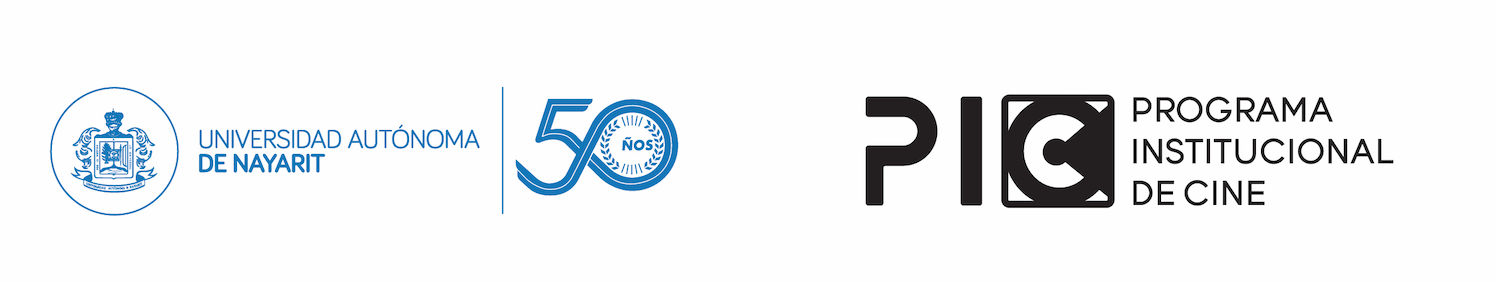 DEL CORTOMETRAJE:DEL REPRESENTANTE DEL EQUIPO:DEL EQUIPO: * Deberá anexarse una copia escaneada de la credencial de la UAN de cada integrante del equipo, en la parte inferior de la misma copia, deberá escribirse con letra de molde, legible, el nombre completo del estudiante, licenciatura, semestre, correo electrónico y teléfono.
++﷽﷽﷽﷽﷽﷽﷽ se entregardad en su historia NOMBRE DEL CORTOMETRAJECATEGORÍADURACIÓNSINOPSIS (de dos a cinco líneas máximo)UNIDAD ACADÉMICAPROGRAMA ACADÉMICONOMBRE COMPLETOUNIDAD ACADÉMICAPROGRAMA ACADÉMICOCORREO ELECTRÓNICOTELÉFONO